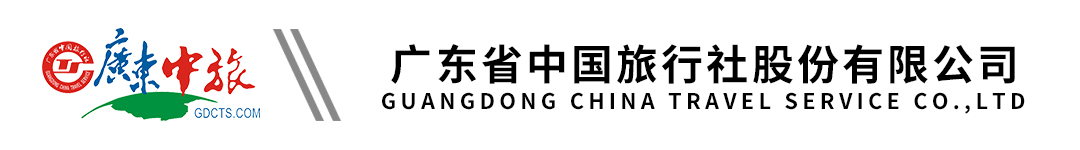 【名胜世界壹号邮轮】香港-日本冲绳/那霸-八重山诸岛-香港6天5晚自由行|免签证|世界级设备和服务|海上度假邮轮行程单行程安排费用说明其他说明产品编号YL1711955441ea出发地中国香港特别行政区目的地冲绳-八重山群岛-那霸行程天数6去程交通轮船返程交通轮船参考航班无无无无无产品亮点邮轮介绍：邮轮介绍：邮轮介绍：邮轮介绍：邮轮介绍：天数行程详情用餐住宿D1香港启德邮轮码头-办理登船手续 （启航时间：15：00PM ) 温馨提示：请至少提前2小时抵达码头早餐：X     午餐：X     晚餐：邮轮上   邮轮上D2海上巡游早餐：邮轮上     午餐：邮轮上     晚餐：邮轮上   邮轮上D3日本那霸/冲绳 （停靠时间：12：00-22：00）早餐：邮轮上     午餐：X     晚餐：邮轮上   邮轮上D4八重山诸岛 （停靠时间：11：00-21：00）早餐：邮轮上     午餐：X     晚餐：邮轮上   邮轮上D5海上巡游早餐：邮轮上     午餐：邮轮上     晚餐：邮轮上   邮轮上D6香港启德邮轮码头-办理离船手续 （抵达时间：12：00PM )早餐：邮轮上     午餐：X     晚餐：X   邮轮上费用包含1、邮轮 5 晚住宿；1、邮轮 5 晚住宿；1、邮轮 5 晚住宿；费用不包含1、 港务费：910 元/人（大小同价，报名时与船票一起支付）；1、 港务费：910 元/人（大小同价，报名时与船票一起支付）；1、 港务费：910 元/人（大小同价，报名时与船票一起支付）；预订须知 报名时请提供准确的名字(汉字及拼音)、出生日期、性别信息及分房要求，这将影响到您的船票是否有效，不接受不满 6 个月的婴儿、怀孕第 24 周的孕妇。温馨提示上述各港口的停靠及出发时间均为参考时间，具体抵离港时间不排除因天气、潮汐等原因导致的变化；根据国际惯例邮轮公司将以游客安全为第一，有权根据实际突发情况作出航线变更。退改规则1、因邮轮船票的特殊性，一经确认不得取消及更改，如果发生取消或更改需要按照以下条款收取费用（如有享受特殊促销优惠，一经确认不接受任何更改）；报名材料1、中国大陆游客：从返程日期开始算有效期至少为 6 个月以上的护照原件（至少 2 页空白页）；保险信息建议游客自行购买个人旅游意外保险，出游时请携带保险资料。保险信息1. 价目表资料仅供参考，价格及优惠均视乎船房之供应作出调整，实际价钱以正式确定订位后之价格为准。本公司保留一切于订位确认前更改价格的权利。确实船费均以当时报名为准。